Наставни лиистић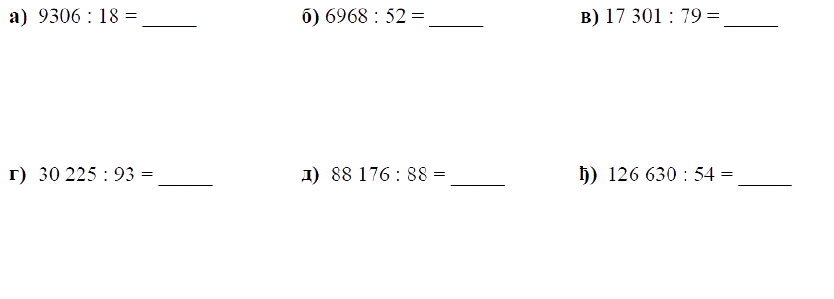 Изглед таблеДељење вишецифреног броја двоцифреним  бројем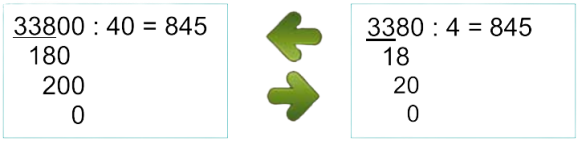 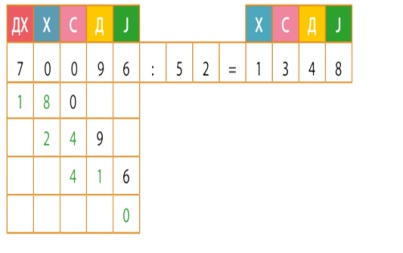 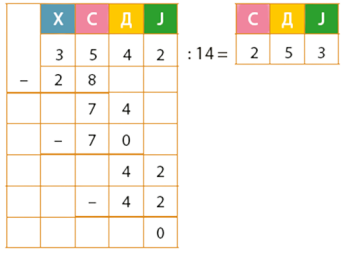 